formulier 1Aanvraag tot deelneming selectiefase CBO+ 2024-1 omschrijving van de opdrachtVia de procedure Constructieve Benadering Overheidsopdrachten (CBO) stelt Wonen in Vlaanderen ondernemers aan die sociale woningen ontwerpen en realiseren op gronden die ze aan de woonmaatschappij zullen verkopen. Elk afgesloten contract behandelt de realisatie van sociale woningen, inclusief het ontwerp en de verkoop van de grond.aanbestedende overheidIn fase 1 (selectiefase) en fase 2 (gunningsfase) treedt het agentschap Wonen in Vlaanderen op als aanbestedende overheid: Wonen in Vlaanderen. Havenlaan 88 bus 40	 1000 Brussel	 Tel: 02 505 45 45 cbo.wonen@vlaanderen.be In fase 3 (onderhandelingsfase) treedt de woonmaatschappij op als aanbestedende overheid (zie bijlage 1 aan het bestek ‘Deelnemende woonmaatschappijen, werkgebieden en individuele criteria’)Plaatsingswijze van de opdrachtDe oproep CBO is een mededingingsprocedure met onderhandeling op basis van art. 38, §1, 1°, c) van de wet inzake overheidsopdrachten van 17 juni 2016 met naleving van de Europese bekendmakingsregels.inschrijver/ondernemerNaam en rechtsvorm bedrijf: Adres maatschappelijke zetel: Ondernemingsnummer: Naam vertegenwoordiger van de inschrijver: Functie vertegenwoordiger van de inschrijver: E-mailadres: Telefoonnummer: verklaart kennis te hebben genomen van de stukken van de opdracht en de bepalingen en de voorwaarden ervan formeel te aanvaarden en wil zich kandidaat stellen voor deelneming aan bovenvermelde procedure.De punten A tot F zijn door ons gelezen, goedgekeurd en waar nodig aangevuld.Wij verlenen het agentschap Wonen in Vlaanderen machtiging om bij derden en openbare besturen alle nuttige financiële, technische of morele informatie over onze persoon/firma in te winnen.Nationaliteit: Btw-nummer: De inschrijver verklaart bij de RSZ geregistreerd te zijn onder nummer: Erkenningsklasse (als de inschrijver een aannemer is: De inschrijver verklaart zich niet in een toestand van uitsluiting te bevinden, zoals bedoeld in artikel 61, 62 en 63 van het KB Plaatsing van 18 april 2017. De aanbestedende overheid heeft het recht om attesten die de niet- uitsluiting bewijzen in elk stadium van de gunningsprocedure op te vragen.De inschrijver verklaart zich niet in een toestand van belangenvermenging te bevinden zoals bedoeld in art. 6 en 69 van de wet overheidsopdrachten van 17 juni 2017.ProjectgegevensNaam van het project: Locatie van het project (Gemeente, straat…): Vermoedelijk aantal sociale huurwoningen: Vermoedelijk aantal sociale koopwoningen: taalgebruikDe inschrijver communiceert mondeling en schriftelijk alleen in het Nederlands met de aanbestedende overheid. Als documenten niet in het Nederlands beschikbaar zijn, kan de aanbestedende overheid een beëdigde vertaling eisen.indiening van de aanvraag tot deelnemingDe indiening van de aanvraag tot deelneming gebeurt via de website van e-Procurement (https://eten.publicprocurement.be/). raadpleging van het dossierU kunt het dossier raadplegen via de website van Wonen in Vlaanderen.Opgemaakt in Op De inschrijver(s),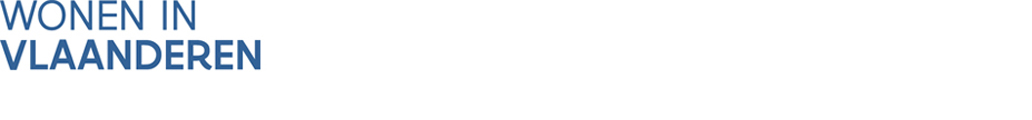 